Contribution from the Federative Republic of BrazilThe Russian Federation supports and associates itself with the proposed draft Opinion “on the role of government in the multistakeholder framework for Internet governance” drawn up by the Administration of Brazil for the Fifth World Telecommunication/ICT Policy Forum 2013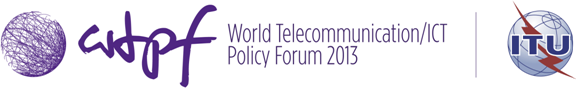 Geneva, 14-16 May 2013	Corrigendum 1 to
	Document WTPF-13/5-E
	29 April 2013
	Original: English